FICHE D’INSCRIPTION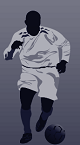 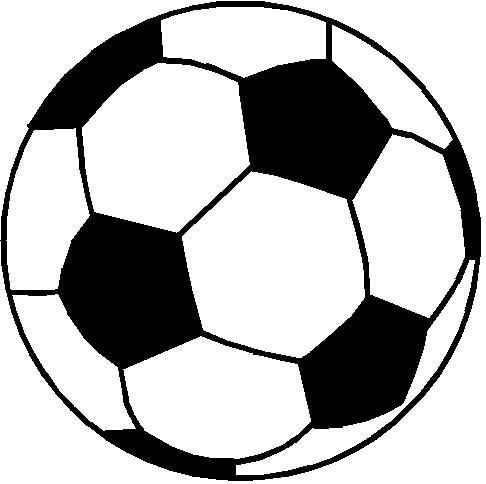 STAGE DE FOOTJS. Puy SainT RéparadeNom du stagiaire :.......................................... Prénom :.............................................. Date de naissance :.............................Sexe : M F Adresse :....................................................................................................................................... :............................................................................................................................................................................................................................................................................... :.......................................................................................................................................Mail :..............................................................................@......................................Tél. 2 :.................................................. Tél. ...........................................Portable :.............................................................Licencié : oui ou non......................................................... Si oui, nom du club :.............................................................Poste occupé :......................................................................... Catégorie :..............................................................................Adresse et numéro de téléphone des parents durant le stage :...............................................................................................................................................................................................................................................................................................................................................................................Tél.:.................................................................................................................................STAGE DE FOOT JS Puy SainT RéparadeAUTORISATION PARENTALE(à remplir par le responsable légale)Je soussigné(e) (père, mère ou tuteur), Mme, M................................................. demeurant à...................................................................................................................................................................................................................................................Autorise mon enfant, ........................................................... à participer à toutes les activités organisées par JS Puy St RéparadeJ’autorise la direction à prendre toutes les mesures nécessaires en cas de problème de santé nécessitant une hospitalisation ou une intervention chirurgicale. J’autorise également la direction à utiliser Oui ou Non, à des fins professionnelles, les images (photos et films) du stage sans compensation. J’autorise enfin, le personnel de l’encadrement de  la JSP à transporter mon (mes) enfant(s) dans un véhicule personnel, dans le cadre des stages.Date et signature :(Précédées de la mention « lu et approuvé ») .........................................................................................................